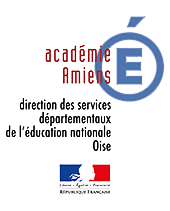 Ce formulaire, destiné aux personnels non retenus pour un départ en formation CAPPEI à la rentrée 2020 ou n’ayant pas obtenu satisfaction sur le 1er vœu de module sollicité, est à renvoyer à la DSDEN de l’Oise – Service DGP1, par mail (ce.dgp1collective@ac-amiens.fr) Au plus tard le 20 mai 2020, délai de rigueur, 
accompagné de l’accusé de réception, daté et signé.□ Cas n°1 :Je n’ai pas été retenu(e) pour un départ en formation CAPPEI.Je souhaite :□ Cas n°2 :J’ai été retenu pour un départ en formation CAPPEI sur un vœu autre que le 1er module sollicité et j’ai annulé mon départ en formation CAPPEI. Je souhaite :□ Cas n°3 :J’ai été retenu pour un départ en formation CAPPEI sur un vœu autre que le 1er module sollicité et je serai en formation à la rentrée 2020.Je souhaite :Annexe 9 : formulaire affectation CAPPEINOM D’USAGE : ....................................................                                                  NOM DE NAISSANCE :..........................................PRENOM : .............................................................Ecole : ....................................................................Circonscription : .....................................................Téléphone : ............................................................Courriel : ................................................................□ annuler mes vœux dans l’ASH  □ maintenir mes vœux dans l’ordre dans lequel je les ai formulés □ réorganiser mes vœux en faisant figurer mes vœux ASH en fin de liste       □ annuler mes vœux dans l’ASH□ maintenir mes vœux dans l’ordre dans lequel je les ai formulés□ réorganiser mes vœux en déplaçant mes vœux ASH en fin de liste      □ annuler mes vœux correspondant au module non obtenu□ réorganiser mes vœux en déplaçant mes vœux du module non obtenu à la suite des vœux du module obtenu□ réorganiser mes vœux en déplaçant mes vœux du module non obtenu en fin de listeFait à ………………………………………………………………………, le …………………………………..Signature